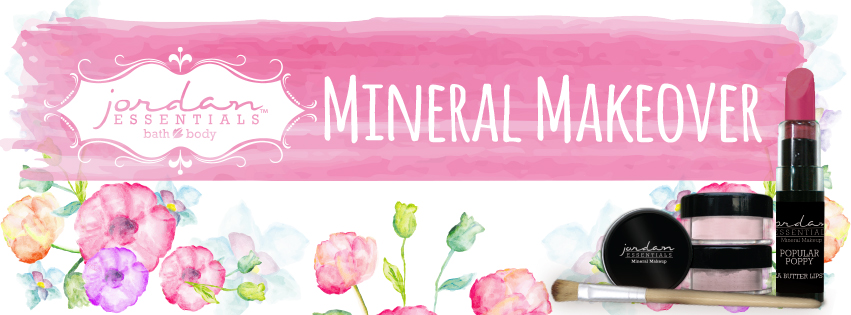          You’re  Invited!         (Insert Personalized Text Here)          Date:          Time:          Location:         You’re  Invited!         (Insert Personalized Text Here)          Date:          Time:          Location: